Администрация Ковернинского  муниципального районаНижегородской областиП О С Т А Н О В Л Е Н И Е    В целях приведения  постановления Администрации Ковернинского муниципального района Нижегородской области  от 20.04.2015  № 381 « Об утверждении перечня документов, предоставляемых для включения в список граждан, имеющих право на приобретение жилья экономического класса в рамках программы «Жилье для российской семьи»                                                                                                                                                                                                                                                                                                                                                                                                                                                                 в соответствие с постановлением   Правительства Нижегородской области от  26 сентября 2014  № 654 «Об утверждении перечня категорий граждан, имеющих право на приобретение жилья экономического класса, порядка формирования списков таких граждан и сводного по Нижегородской области реестра таких граждан в рамках реализации программы «Жилье для российской семьи» Администрация Ковернинского муниципального района    п о с т а н о в л я е т:         1.Исключить п. 3 из текста постановления.          2.Приложение № 1 к  постановлению  изложить в новой прилагаемой редакции.Глава Администрации                                                                           О.П.ШмелевСогласовано:Зам.главы Администрации                                                                Н.С.КривошеевЗав. организационно-правовым отделом                                           С.В.Некрасова Отпечатано 6 экз.:в дело-4в жилищную комиссиюредакция газетыМинистерство социальной политики Н.о.Филиппова 2-35-06Приложение 1 18.05.2015                                                                                                                                         № 454О внесении изменений в  постановление Администрации Ковернинского муниципального района Нижегородской области от 20.04.2015 № 381 «Об утверждении перечня документов, представляемых для включения в список граждан, имеющих право на приобретение жилья экономического класса в рамках программы "Жилье для российской семьи»О внесении изменений в  постановление Администрации Ковернинского муниципального района Нижегородской области от 20.04.2015 № 381 «Об утверждении перечня документов, представляемых для включения в список граждан, имеющих право на приобретение жилья экономического класса в рамках программы "Жилье для российской семьи»(орган местного самоуправления муниципального образования)(орган местного самоуправления муниципального образования)(орган местного самоуправления муниципального образования)(орган местного самоуправления муниципального образования)(орган местного самоуправления муниципального образования)(орган местного самоуправления муниципального образования)(орган местного самоуправления муниципального образования)от гражданина (гражданки)от гражданина (гражданки)от гражданина (гражданки)от гражданина (гражданки)от гражданина (гражданки)от гражданина (гражданки)(Ф.И.О.)постоянно проживающего(ей) по адресу:постоянно проживающего(ей) по адресу:постоянно проживающего(ей) по адресу:постоянно проживающего(ей) по адресу:постоянно проживающего(ей) по адресу:постоянно проживающего(ей) по адресу:постоянно проживающего(ей) по адресу:ЗАЯВЛЕНИЕЗАЯВЛЕНИЕЗАЯВЛЕНИЕЗАЯВЛЕНИЕЗАЯВЛЕНИЕЗАЯВЛЕНИЕЗАЯВЛЕНИЕЗАЯВЛЕНИЕЗАЯВЛЕНИЕЗАЯВЛЕНИЕПрошу включить меня в список граждан, имеющих право на приобретение жилья экономического класса в соответствии с программой "Жилье для российской семьи", реализуемой на территории  Нижегородской области (далее - программа).Члены моей семьи:1.__________________________________________________________(степень родства, Ф.И.О., дата рождения)2.__________________________________________________________(степень родства, Ф.И.О., дата рождения)3.__________________________________________________________(степень родства, Ф.И.О., дата рождения)4._________________________________________________________(степень родства, Ф.И.О., дата рождения) Сообщаю, что не являюсь членом жилищно-строительного кооператива, созданного в целях обеспечения жилыми помещениями отдельных категорий граждан в соответствии с федеральными законами от 24 июля 2008 года №161-ФЗ «О содействии развитию жилищного строительства» и от 25 октября 2001 года №137-ФЗ «О введении в действие Земельного кодекса Российской Федерации» и не реализовал право на приобретение жилья экономического класса в соответствии с Федеральным законом от 24 июля 2008 года №161-ФЗ «О содействии развитию жилищного строительства.Мне известно, что основаниями для принятия органом местного самоуправления решения о несоответствии меня категориям граждан, имеющих право на приобретение жилья экономического класса в соответствии с программой, являются:1) непредставление или представление неполного комплекта документов, установленных органом местного самоуправления для принятия решения;2) предоставление недостоверных сведений, указанных в заявлении или прилагаемых документах;3) несоответствие меня категориям граждан, имеющих право на приобретение жилья экономического класса в соответствии с программой;4) принятие решения о включении меня в список граждан, имеющих право на приобретение жилья экономического класса в соответствии с программой, иным органом местного самоуправления.Мне известно, что в случае выявления после включения меня в список граждан, имеющих право на приобретение жилья экономического класса в соответствии с программой, недостоверности сведений в заявлении и (или) в прилагаемых к заявлению документах я буду исключен (исключена) из такого списка.Согласие на обработку и предоставление персональных данных прилагается.    Настоящим  сообщаю,  что  имею  достаточные  средства  для приобретения жилья экономического класса в рамках программы "Жилье для российской семьи"и мой среднедушевой доход на каждого члена семьи не превышает среднедушевой денежный доход, определенный за полугодие по данным территориального органа Федеральной службы государственной статистики по Нижегородской области. Для приобретения жилья экономического класса я нуждаюсь (я не нуждаюсь) (нужное подчеркнуть) в предоставлении ипотечного кредита (займа).Прошу включить меня в список граждан, имеющих право на приобретение жилья экономического класса в соответствии с программой "Жилье для российской семьи", реализуемой на территории  Нижегородской области (далее - программа).Члены моей семьи:1.__________________________________________________________(степень родства, Ф.И.О., дата рождения)2.__________________________________________________________(степень родства, Ф.И.О., дата рождения)3.__________________________________________________________(степень родства, Ф.И.О., дата рождения)4._________________________________________________________(степень родства, Ф.И.О., дата рождения) Сообщаю, что не являюсь членом жилищно-строительного кооператива, созданного в целях обеспечения жилыми помещениями отдельных категорий граждан в соответствии с федеральными законами от 24 июля 2008 года №161-ФЗ «О содействии развитию жилищного строительства» и от 25 октября 2001 года №137-ФЗ «О введении в действие Земельного кодекса Российской Федерации» и не реализовал право на приобретение жилья экономического класса в соответствии с Федеральным законом от 24 июля 2008 года №161-ФЗ «О содействии развитию жилищного строительства.Мне известно, что основаниями для принятия органом местного самоуправления решения о несоответствии меня категориям граждан, имеющих право на приобретение жилья экономического класса в соответствии с программой, являются:1) непредставление или представление неполного комплекта документов, установленных органом местного самоуправления для принятия решения;2) предоставление недостоверных сведений, указанных в заявлении или прилагаемых документах;3) несоответствие меня категориям граждан, имеющих право на приобретение жилья экономического класса в соответствии с программой;4) принятие решения о включении меня в список граждан, имеющих право на приобретение жилья экономического класса в соответствии с программой, иным органом местного самоуправления.Мне известно, что в случае выявления после включения меня в список граждан, имеющих право на приобретение жилья экономического класса в соответствии с программой, недостоверности сведений в заявлении и (или) в прилагаемых к заявлению документах я буду исключен (исключена) из такого списка.Согласие на обработку и предоставление персональных данных прилагается.    Настоящим  сообщаю,  что  имею  достаточные  средства  для приобретения жилья экономического класса в рамках программы "Жилье для российской семьи"и мой среднедушевой доход на каждого члена семьи не превышает среднедушевой денежный доход, определенный за полугодие по данным территориального органа Федеральной службы государственной статистики по Нижегородской области. Для приобретения жилья экономического класса я нуждаюсь (я не нуждаюсь) (нужное подчеркнуть) в предоставлении ипотечного кредита (займа).Прошу включить меня в список граждан, имеющих право на приобретение жилья экономического класса в соответствии с программой "Жилье для российской семьи", реализуемой на территории  Нижегородской области (далее - программа).Члены моей семьи:1.__________________________________________________________(степень родства, Ф.И.О., дата рождения)2.__________________________________________________________(степень родства, Ф.И.О., дата рождения)3.__________________________________________________________(степень родства, Ф.И.О., дата рождения)4._________________________________________________________(степень родства, Ф.И.О., дата рождения) Сообщаю, что не являюсь членом жилищно-строительного кооператива, созданного в целях обеспечения жилыми помещениями отдельных категорий граждан в соответствии с федеральными законами от 24 июля 2008 года №161-ФЗ «О содействии развитию жилищного строительства» и от 25 октября 2001 года №137-ФЗ «О введении в действие Земельного кодекса Российской Федерации» и не реализовал право на приобретение жилья экономического класса в соответствии с Федеральным законом от 24 июля 2008 года №161-ФЗ «О содействии развитию жилищного строительства.Мне известно, что основаниями для принятия органом местного самоуправления решения о несоответствии меня категориям граждан, имеющих право на приобретение жилья экономического класса в соответствии с программой, являются:1) непредставление или представление неполного комплекта документов, установленных органом местного самоуправления для принятия решения;2) предоставление недостоверных сведений, указанных в заявлении или прилагаемых документах;3) несоответствие меня категориям граждан, имеющих право на приобретение жилья экономического класса в соответствии с программой;4) принятие решения о включении меня в список граждан, имеющих право на приобретение жилья экономического класса в соответствии с программой, иным органом местного самоуправления.Мне известно, что в случае выявления после включения меня в список граждан, имеющих право на приобретение жилья экономического класса в соответствии с программой, недостоверности сведений в заявлении и (или) в прилагаемых к заявлению документах я буду исключен (исключена) из такого списка.Согласие на обработку и предоставление персональных данных прилагается.    Настоящим  сообщаю,  что  имею  достаточные  средства  для приобретения жилья экономического класса в рамках программы "Жилье для российской семьи"и мой среднедушевой доход на каждого члена семьи не превышает среднедушевой денежный доход, определенный за полугодие по данным территориального органа Федеральной службы государственной статистики по Нижегородской области. Для приобретения жилья экономического класса я нуждаюсь (я не нуждаюсь) (нужное подчеркнуть) в предоставлении ипотечного кредита (займа).Прошу включить меня в список граждан, имеющих право на приобретение жилья экономического класса в соответствии с программой "Жилье для российской семьи", реализуемой на территории  Нижегородской области (далее - программа).Члены моей семьи:1.__________________________________________________________(степень родства, Ф.И.О., дата рождения)2.__________________________________________________________(степень родства, Ф.И.О., дата рождения)3.__________________________________________________________(степень родства, Ф.И.О., дата рождения)4._________________________________________________________(степень родства, Ф.И.О., дата рождения) Сообщаю, что не являюсь членом жилищно-строительного кооператива, созданного в целях обеспечения жилыми помещениями отдельных категорий граждан в соответствии с федеральными законами от 24 июля 2008 года №161-ФЗ «О содействии развитию жилищного строительства» и от 25 октября 2001 года №137-ФЗ «О введении в действие Земельного кодекса Российской Федерации» и не реализовал право на приобретение жилья экономического класса в соответствии с Федеральным законом от 24 июля 2008 года №161-ФЗ «О содействии развитию жилищного строительства.Мне известно, что основаниями для принятия органом местного самоуправления решения о несоответствии меня категориям граждан, имеющих право на приобретение жилья экономического класса в соответствии с программой, являются:1) непредставление или представление неполного комплекта документов, установленных органом местного самоуправления для принятия решения;2) предоставление недостоверных сведений, указанных в заявлении или прилагаемых документах;3) несоответствие меня категориям граждан, имеющих право на приобретение жилья экономического класса в соответствии с программой;4) принятие решения о включении меня в список граждан, имеющих право на приобретение жилья экономического класса в соответствии с программой, иным органом местного самоуправления.Мне известно, что в случае выявления после включения меня в список граждан, имеющих право на приобретение жилья экономического класса в соответствии с программой, недостоверности сведений в заявлении и (или) в прилагаемых к заявлению документах я буду исключен (исключена) из такого списка.Согласие на обработку и предоставление персональных данных прилагается.    Настоящим  сообщаю,  что  имею  достаточные  средства  для приобретения жилья экономического класса в рамках программы "Жилье для российской семьи"и мой среднедушевой доход на каждого члена семьи не превышает среднедушевой денежный доход, определенный за полугодие по данным территориального органа Федеральной службы государственной статистики по Нижегородской области. Для приобретения жилья экономического класса я нуждаюсь (я не нуждаюсь) (нужное подчеркнуть) в предоставлении ипотечного кредита (займа).Прошу включить меня в список граждан, имеющих право на приобретение жилья экономического класса в соответствии с программой "Жилье для российской семьи", реализуемой на территории  Нижегородской области (далее - программа).Члены моей семьи:1.__________________________________________________________(степень родства, Ф.И.О., дата рождения)2.__________________________________________________________(степень родства, Ф.И.О., дата рождения)3.__________________________________________________________(степень родства, Ф.И.О., дата рождения)4._________________________________________________________(степень родства, Ф.И.О., дата рождения) Сообщаю, что не являюсь членом жилищно-строительного кооператива, созданного в целях обеспечения жилыми помещениями отдельных категорий граждан в соответствии с федеральными законами от 24 июля 2008 года №161-ФЗ «О содействии развитию жилищного строительства» и от 25 октября 2001 года №137-ФЗ «О введении в действие Земельного кодекса Российской Федерации» и не реализовал право на приобретение жилья экономического класса в соответствии с Федеральным законом от 24 июля 2008 года №161-ФЗ «О содействии развитию жилищного строительства.Мне известно, что основаниями для принятия органом местного самоуправления решения о несоответствии меня категориям граждан, имеющих право на приобретение жилья экономического класса в соответствии с программой, являются:1) непредставление или представление неполного комплекта документов, установленных органом местного самоуправления для принятия решения;2) предоставление недостоверных сведений, указанных в заявлении или прилагаемых документах;3) несоответствие меня категориям граждан, имеющих право на приобретение жилья экономического класса в соответствии с программой;4) принятие решения о включении меня в список граждан, имеющих право на приобретение жилья экономического класса в соответствии с программой, иным органом местного самоуправления.Мне известно, что в случае выявления после включения меня в список граждан, имеющих право на приобретение жилья экономического класса в соответствии с программой, недостоверности сведений в заявлении и (или) в прилагаемых к заявлению документах я буду исключен (исключена) из такого списка.Согласие на обработку и предоставление персональных данных прилагается.    Настоящим  сообщаю,  что  имею  достаточные  средства  для приобретения жилья экономического класса в рамках программы "Жилье для российской семьи"и мой среднедушевой доход на каждого члена семьи не превышает среднедушевой денежный доход, определенный за полугодие по данным территориального органа Федеральной службы государственной статистики по Нижегородской области. Для приобретения жилья экономического класса я нуждаюсь (я не нуждаюсь) (нужное подчеркнуть) в предоставлении ипотечного кредита (займа).Прошу включить меня в список граждан, имеющих право на приобретение жилья экономического класса в соответствии с программой "Жилье для российской семьи", реализуемой на территории  Нижегородской области (далее - программа).Члены моей семьи:1.__________________________________________________________(степень родства, Ф.И.О., дата рождения)2.__________________________________________________________(степень родства, Ф.И.О., дата рождения)3.__________________________________________________________(степень родства, Ф.И.О., дата рождения)4._________________________________________________________(степень родства, Ф.И.О., дата рождения) Сообщаю, что не являюсь членом жилищно-строительного кооператива, созданного в целях обеспечения жилыми помещениями отдельных категорий граждан в соответствии с федеральными законами от 24 июля 2008 года №161-ФЗ «О содействии развитию жилищного строительства» и от 25 октября 2001 года №137-ФЗ «О введении в действие Земельного кодекса Российской Федерации» и не реализовал право на приобретение жилья экономического класса в соответствии с Федеральным законом от 24 июля 2008 года №161-ФЗ «О содействии развитию жилищного строительства.Мне известно, что основаниями для принятия органом местного самоуправления решения о несоответствии меня категориям граждан, имеющих право на приобретение жилья экономического класса в соответствии с программой, являются:1) непредставление или представление неполного комплекта документов, установленных органом местного самоуправления для принятия решения;2) предоставление недостоверных сведений, указанных в заявлении или прилагаемых документах;3) несоответствие меня категориям граждан, имеющих право на приобретение жилья экономического класса в соответствии с программой;4) принятие решения о включении меня в список граждан, имеющих право на приобретение жилья экономического класса в соответствии с программой, иным органом местного самоуправления.Мне известно, что в случае выявления после включения меня в список граждан, имеющих право на приобретение жилья экономического класса в соответствии с программой, недостоверности сведений в заявлении и (или) в прилагаемых к заявлению документах я буду исключен (исключена) из такого списка.Согласие на обработку и предоставление персональных данных прилагается.    Настоящим  сообщаю,  что  имею  достаточные  средства  для приобретения жилья экономического класса в рамках программы "Жилье для российской семьи"и мой среднедушевой доход на каждого члена семьи не превышает среднедушевой денежный доход, определенный за полугодие по данным территориального органа Федеральной службы государственной статистики по Нижегородской области. Для приобретения жилья экономического класса я нуждаюсь (я не нуждаюсь) (нужное подчеркнуть) в предоставлении ипотечного кредита (займа).Прошу включить меня в список граждан, имеющих право на приобретение жилья экономического класса в соответствии с программой "Жилье для российской семьи", реализуемой на территории  Нижегородской области (далее - программа).Члены моей семьи:1.__________________________________________________________(степень родства, Ф.И.О., дата рождения)2.__________________________________________________________(степень родства, Ф.И.О., дата рождения)3.__________________________________________________________(степень родства, Ф.И.О., дата рождения)4._________________________________________________________(степень родства, Ф.И.О., дата рождения) Сообщаю, что не являюсь членом жилищно-строительного кооператива, созданного в целях обеспечения жилыми помещениями отдельных категорий граждан в соответствии с федеральными законами от 24 июля 2008 года №161-ФЗ «О содействии развитию жилищного строительства» и от 25 октября 2001 года №137-ФЗ «О введении в действие Земельного кодекса Российской Федерации» и не реализовал право на приобретение жилья экономического класса в соответствии с Федеральным законом от 24 июля 2008 года №161-ФЗ «О содействии развитию жилищного строительства.Мне известно, что основаниями для принятия органом местного самоуправления решения о несоответствии меня категориям граждан, имеющих право на приобретение жилья экономического класса в соответствии с программой, являются:1) непредставление или представление неполного комплекта документов, установленных органом местного самоуправления для принятия решения;2) предоставление недостоверных сведений, указанных в заявлении или прилагаемых документах;3) несоответствие меня категориям граждан, имеющих право на приобретение жилья экономического класса в соответствии с программой;4) принятие решения о включении меня в список граждан, имеющих право на приобретение жилья экономического класса в соответствии с программой, иным органом местного самоуправления.Мне известно, что в случае выявления после включения меня в список граждан, имеющих право на приобретение жилья экономического класса в соответствии с программой, недостоверности сведений в заявлении и (или) в прилагаемых к заявлению документах я буду исключен (исключена) из такого списка.Согласие на обработку и предоставление персональных данных прилагается.    Настоящим  сообщаю,  что  имею  достаточные  средства  для приобретения жилья экономического класса в рамках программы "Жилье для российской семьи"и мой среднедушевой доход на каждого члена семьи не превышает среднедушевой денежный доход, определенный за полугодие по данным территориального органа Федеральной службы государственной статистики по Нижегородской области. Для приобретения жилья экономического класса я нуждаюсь (я не нуждаюсь) (нужное подчеркнуть) в предоставлении ипотечного кредита (займа).Прошу включить меня в список граждан, имеющих право на приобретение жилья экономического класса в соответствии с программой "Жилье для российской семьи", реализуемой на территории  Нижегородской области (далее - программа).Члены моей семьи:1.__________________________________________________________(степень родства, Ф.И.О., дата рождения)2.__________________________________________________________(степень родства, Ф.И.О., дата рождения)3.__________________________________________________________(степень родства, Ф.И.О., дата рождения)4._________________________________________________________(степень родства, Ф.И.О., дата рождения) Сообщаю, что не являюсь членом жилищно-строительного кооператива, созданного в целях обеспечения жилыми помещениями отдельных категорий граждан в соответствии с федеральными законами от 24 июля 2008 года №161-ФЗ «О содействии развитию жилищного строительства» и от 25 октября 2001 года №137-ФЗ «О введении в действие Земельного кодекса Российской Федерации» и не реализовал право на приобретение жилья экономического класса в соответствии с Федеральным законом от 24 июля 2008 года №161-ФЗ «О содействии развитию жилищного строительства.Мне известно, что основаниями для принятия органом местного самоуправления решения о несоответствии меня категориям граждан, имеющих право на приобретение жилья экономического класса в соответствии с программой, являются:1) непредставление или представление неполного комплекта документов, установленных органом местного самоуправления для принятия решения;2) предоставление недостоверных сведений, указанных в заявлении или прилагаемых документах;3) несоответствие меня категориям граждан, имеющих право на приобретение жилья экономического класса в соответствии с программой;4) принятие решения о включении меня в список граждан, имеющих право на приобретение жилья экономического класса в соответствии с программой, иным органом местного самоуправления.Мне известно, что в случае выявления после включения меня в список граждан, имеющих право на приобретение жилья экономического класса в соответствии с программой, недостоверности сведений в заявлении и (или) в прилагаемых к заявлению документах я буду исключен (исключена) из такого списка.Согласие на обработку и предоставление персональных данных прилагается.    Настоящим  сообщаю,  что  имею  достаточные  средства  для приобретения жилья экономического класса в рамках программы "Жилье для российской семьи"и мой среднедушевой доход на каждого члена семьи не превышает среднедушевой денежный доход, определенный за полугодие по данным территориального органа Федеральной службы государственной статистики по Нижегородской области. Для приобретения жилья экономического класса я нуждаюсь (я не нуждаюсь) (нужное подчеркнуть) в предоставлении ипотечного кредита (займа).Прошу включить меня в список граждан, имеющих право на приобретение жилья экономического класса в соответствии с программой "Жилье для российской семьи", реализуемой на территории  Нижегородской области (далее - программа).Члены моей семьи:1.__________________________________________________________(степень родства, Ф.И.О., дата рождения)2.__________________________________________________________(степень родства, Ф.И.О., дата рождения)3.__________________________________________________________(степень родства, Ф.И.О., дата рождения)4._________________________________________________________(степень родства, Ф.И.О., дата рождения) Сообщаю, что не являюсь членом жилищно-строительного кооператива, созданного в целях обеспечения жилыми помещениями отдельных категорий граждан в соответствии с федеральными законами от 24 июля 2008 года №161-ФЗ «О содействии развитию жилищного строительства» и от 25 октября 2001 года №137-ФЗ «О введении в действие Земельного кодекса Российской Федерации» и не реализовал право на приобретение жилья экономического класса в соответствии с Федеральным законом от 24 июля 2008 года №161-ФЗ «О содействии развитию жилищного строительства.Мне известно, что основаниями для принятия органом местного самоуправления решения о несоответствии меня категориям граждан, имеющих право на приобретение жилья экономического класса в соответствии с программой, являются:1) непредставление или представление неполного комплекта документов, установленных органом местного самоуправления для принятия решения;2) предоставление недостоверных сведений, указанных в заявлении или прилагаемых документах;3) несоответствие меня категориям граждан, имеющих право на приобретение жилья экономического класса в соответствии с программой;4) принятие решения о включении меня в список граждан, имеющих право на приобретение жилья экономического класса в соответствии с программой, иным органом местного самоуправления.Мне известно, что в случае выявления после включения меня в список граждан, имеющих право на приобретение жилья экономического класса в соответствии с программой, недостоверности сведений в заявлении и (или) в прилагаемых к заявлению документах я буду исключен (исключена) из такого списка.Согласие на обработку и предоставление персональных данных прилагается.    Настоящим  сообщаю,  что  имею  достаточные  средства  для приобретения жилья экономического класса в рамках программы "Жилье для российской семьи"и мой среднедушевой доход на каждого члена семьи не превышает среднедушевой денежный доход, определенный за полугодие по данным территориального органа Федеральной службы государственной статистики по Нижегородской области. Для приобретения жилья экономического класса я нуждаюсь (я не нуждаюсь) (нужное подчеркнуть) в предоставлении ипотечного кредита (займа).Прошу включить меня в список граждан, имеющих право на приобретение жилья экономического класса в соответствии с программой "Жилье для российской семьи", реализуемой на территории  Нижегородской области (далее - программа).Члены моей семьи:1.__________________________________________________________(степень родства, Ф.И.О., дата рождения)2.__________________________________________________________(степень родства, Ф.И.О., дата рождения)3.__________________________________________________________(степень родства, Ф.И.О., дата рождения)4._________________________________________________________(степень родства, Ф.И.О., дата рождения) Сообщаю, что не являюсь членом жилищно-строительного кооператива, созданного в целях обеспечения жилыми помещениями отдельных категорий граждан в соответствии с федеральными законами от 24 июля 2008 года №161-ФЗ «О содействии развитию жилищного строительства» и от 25 октября 2001 года №137-ФЗ «О введении в действие Земельного кодекса Российской Федерации» и не реализовал право на приобретение жилья экономического класса в соответствии с Федеральным законом от 24 июля 2008 года №161-ФЗ «О содействии развитию жилищного строительства.Мне известно, что основаниями для принятия органом местного самоуправления решения о несоответствии меня категориям граждан, имеющих право на приобретение жилья экономического класса в соответствии с программой, являются:1) непредставление или представление неполного комплекта документов, установленных органом местного самоуправления для принятия решения;2) предоставление недостоверных сведений, указанных в заявлении или прилагаемых документах;3) несоответствие меня категориям граждан, имеющих право на приобретение жилья экономического класса в соответствии с программой;4) принятие решения о включении меня в список граждан, имеющих право на приобретение жилья экономического класса в соответствии с программой, иным органом местного самоуправления.Мне известно, что в случае выявления после включения меня в список граждан, имеющих право на приобретение жилья экономического класса в соответствии с программой, недостоверности сведений в заявлении и (или) в прилагаемых к заявлению документах я буду исключен (исключена) из такого списка.Согласие на обработку и предоставление персональных данных прилагается.    Настоящим  сообщаю,  что  имею  достаточные  средства  для приобретения жилья экономического класса в рамках программы "Жилье для российской семьи"и мой среднедушевой доход на каждого члена семьи не превышает среднедушевой денежный доход, определенный за полугодие по данным территориального органа Федеральной службы государственной статистики по Нижегородской области. Для приобретения жилья экономического класса я нуждаюсь (я не нуждаюсь) (нужное подчеркнуть) в предоставлении ипотечного кредита (займа).Предварительно предполагаю приобрести жилье экономического класса в проекте
Предварительно предполагаю приобрести жилье экономического класса в проекте
Предварительно предполагаю приобрести жилье экономического класса в проекте
Предварительно предполагаю приобрести жилье экономического класса в проекте
Предварительно предполагаю приобрести жилье экономического класса в проекте
Предварительно предполагаю приобрести жилье экономического класса в проекте
Предварительно предполагаю приобрести жилье экономического класса в проекте
Предварительно предполагаю приобрести жилье экономического класса в проекте
Предварительно предполагаю приобрести жилье экономического класса в проекте
Предварительно предполагаю приобрести жилье экономического класса в проекте
жилищного строительства, реализуемого по адресу:жилищного строительства, реализуемого по адресу:жилищного строительства, реализуемого по адресу:жилищного строительства, реализуемого по адресу:жилищного строительства, реализуемого по адресу:жилищного строительства, реализуемого по адресу:жилищного строительства, реализуемого по адресу:жилищного строительства, реализуемого по адресу:(в случае, если гражданином принято такое предварительное решение)(в случае, если гражданином принято такое предварительное решение)общей площадью не болееобщей площадью не болеекв.м. и расчетной стоимостью жилья не болеекв.м. и расчетной стоимостью жилья не болеекв.м. и расчетной стоимостью жилья не болеекв.м. и расчетной стоимостью жилья не болеетыс.рублей.тыс.рублей.К заявлению прилагаю следующие документы:К заявлению прилагаю следующие документы:К заявлению прилагаю следующие документы:К заявлению прилагаю следующие документы:К заявлению прилагаю следующие документы:К заявлению прилагаю следующие документы:К заявлению прилагаю следующие документы:К заявлению прилагаю следующие документы:К заявлению прилагаю следующие документы:К заявлению прилагаю следующие документы:1.2.3.4.    _________________________________________________________________________4.    _________________________________________________________________________4.    _________________________________________________________________________4.    _________________________________________________________________________4.    _________________________________________________________________________4.    _________________________________________________________________________4.    _________________________________________________________________________4.    _________________________________________________________________________4.    _________________________________________________________________________4.    _________________________________________________________________________5.   _________________________________________________________________________5.   _________________________________________________________________________5.   _________________________________________________________________________5.   _________________________________________________________________________5.   _________________________________________________________________________5.   _________________________________________________________________________5.   _________________________________________________________________________5.   _________________________________________________________________________5.   _________________________________________________________________________5.   _________________________________________________________________________6.    _________________________________________________________________________7.    _________________________________________________________________________8.   _________________________________________________________________________9.   _______________________________________________________________________6.    _________________________________________________________________________7.    _________________________________________________________________________8.   _________________________________________________________________________9.   _______________________________________________________________________6.    _________________________________________________________________________7.    _________________________________________________________________________8.   _________________________________________________________________________9.   _______________________________________________________________________6.    _________________________________________________________________________7.    _________________________________________________________________________8.   _________________________________________________________________________9.   _______________________________________________________________________6.    _________________________________________________________________________7.    _________________________________________________________________________8.   _________________________________________________________________________9.   _______________________________________________________________________6.    _________________________________________________________________________7.    _________________________________________________________________________8.   _________________________________________________________________________9.   _______________________________________________________________________6.    _________________________________________________________________________7.    _________________________________________________________________________8.   _________________________________________________________________________9.   _______________________________________________________________________6.    _________________________________________________________________________7.    _________________________________________________________________________8.   _________________________________________________________________________9.   _______________________________________________________________________6.    _________________________________________________________________________7.    _________________________________________________________________________8.   _________________________________________________________________________9.   _______________________________________________________________________6.    _________________________________________________________________________7.    _________________________________________________________________________8.   _________________________________________________________________________9.   _______________________________________________________________________(подпись, дата)(подпись, дата)(подпись, дата)(Ф.И.О., должность сотрудника органа местного самоуправления, принявшего заявление и документы)(Ф.И.О., должность сотрудника органа местного самоуправления, принявшего заявление и документы)(Ф.И.О., должность сотрудника органа местного самоуправления, принявшего заявление и документы)(Ф.И.О., должность сотрудника органа местного самоуправления, принявшего заявление и документы)(Ф.И.О., должность сотрудника органа местного самоуправления, принявшего заявление и документы)(подпись, дата)(подпись, дата)(подпись, дата)(контактный телефон)(контактный телефон)(контактный телефон)(контактный телефон)(контактный телефон)(адрес электронной почты)(адрес электронной почты)(адрес электронной почты)(адрес электронной почты)(адрес электронной почты)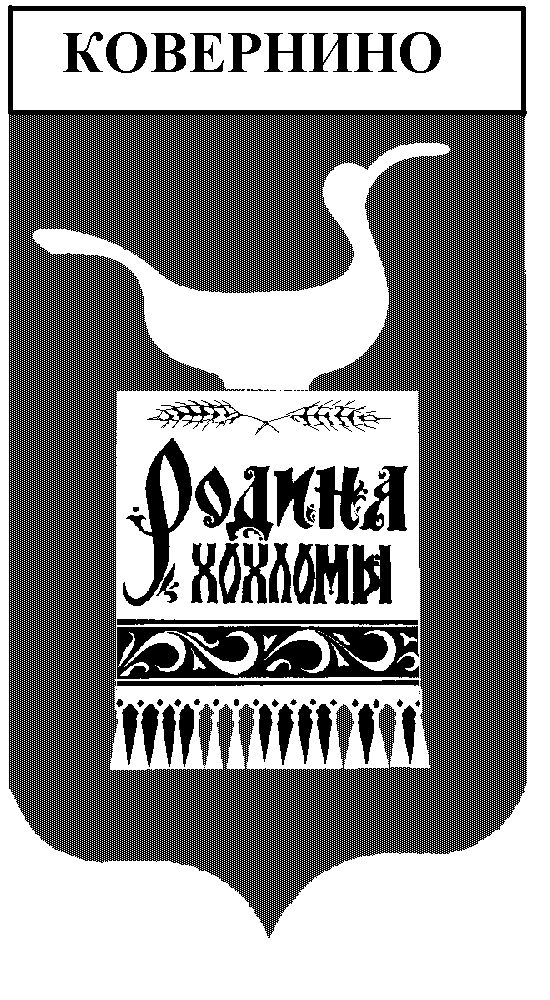 